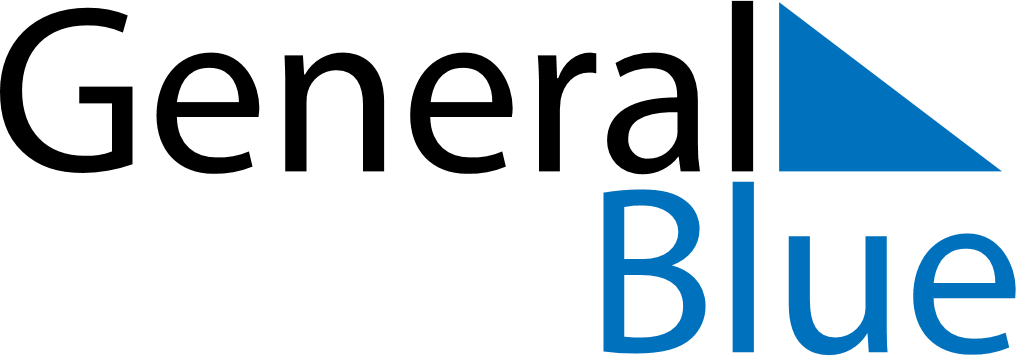 May 2022May 2022May 2022May 2022May 2022May 2022MexicoMexicoMexicoMexicoMexicoMexicoMondayTuesdayWednesdayThursdayFridaySaturdaySunday1Labour Day23456789101112131415Mother’s Day16171819202122232425262728293031NOTES